проект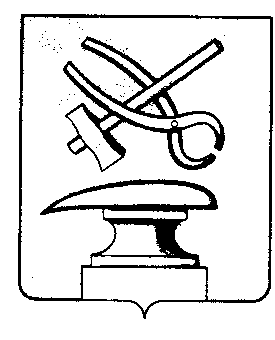 Российская ФедерацияПензенская областьСОБРАНИЕ ПРЕДСТАВИТЕЛЕЙ
ГОРОДА КУЗНЕЦКАРЕШЕНИЕОб утверждении прогнозного плана приватизации муниципального имущества города Кузнецка на 2013 годи основные направления приватизации муниципального имущества на 2014-2015 годыПринято Собранием представителей города Кузнецка Руководствуясь законом от 21.12.2001 № 178-ФЗ «О приватизации государственного и муниципального имущества», решением Собрания представителей города Кузнецка от 24.11.2005 № 130-22/4 «О порядке приватизации имущества города Кузнецка», статьей 21 Устава города Кузнецка Пензенской области,Собрание представителей города Кузнецка решило:1. Утвердить прогнозный план приватизации муниципального имущества города Кузнецка на 2013 год и основные направления приватизации муниципального имущества на 2014-2015 годы согласно приложению.2. Признать утратившими силу:2.1. решение Собрания представителей города Кузнецка от 29.12.2011 №133-48/5 «Об утверждении прогнозного плана приватизации муниципального имущества города Кузнецка на 2012 год и основные направления приватизации муниципального имущества на 2012-2014 годы»;2.2. решение Собрания представителей города Кузнецка от 05.04.2012 №30-51/5 «О внесении изменений в решение Собрания представителей города Кузнецка от 29.12.2011 № 133-48/5 «Об утверждении прогнозного плана приватизации муниципального имущества города Кузнецка на 2012 год и основные направления приватизации муниципального имущества на 2012-2014 годы»;2.3. решение Собрания представителей города Кузнецка от 20.09.2012 №92-55/5 «О внесении изменений в решение Собрания представителей города Кузнецка от 29.12.2011 № 133-48/5 «Об утверждении прогнозного плана приватизации муниципального имущества города Кузнецка на 2012 год и основные направления приватизации муниципального имущества на 2012-2014 годы».3. Настоящее решение вступает в силу с 1 января 2013 года.Глава города Кузнецка    		                                      	                   В.А.МайороваПриложениек решению Собрания представителей города Кузнецкаот  __________№_____________Перечень муниципального имущества города Кузнецка, подлежащего приватизации в 2013 году2. Основные направления приватизации муниципального имущества города Кузнецка на 2014-2015 годыОсновными задачами приватизации муниципального имущества города Кузнецка на 2013 год и на плановый период 2014 и 2015 годов являются:2.1. Рациональное пополнение доходной части бюджета города Кузнецка;2.2. Создание условий для эффективного использования объектов недвижимости;2.3. Вовлечение в хозяйственный оборот малоэффективного муниципального имущества.В 2013 году будет осуществляться отчуждение имущества, приватизация которого не была завершена в 2012 году. Также на 2013 год и плановый период 2014 и 2015 годов к приватизации будет предложено имущество, не задействованное в решении вопросов местного значения города Кузнецка, прежде всего казенное имущество.№п/пНаименование предприятия, объекта, адрес местонахожденияСпособ приватизацииПримечание1.Встроенное нежилое помещение, общей площадью 14,4 кв.м, город Кузнецк, ул. Белинского, 109Согласно решению об условиях приватизации2.Нежилое здание медвытрезвителя, площадью 282,1 кв.м,город Кузнецк, ул. Дарвина, 38Согласно решению об условиях приватизации3.Встроенное нежилое помещение винного магазина, площадью 81,0 кв.м, город Кузнецк, Радищева, 40Согласно решению об условиях приватизации4.Нежилое здание, площадью 424,6 кв.м,город Кузнецк, ул. Тухачевского, 7АСогласно решению об условиях приватизации5.Нежилое помещение, общей площадью 143,7 кв.м, этажи 1,2, город Кузнецк, ул. Комсомольская, 18Согласно решению об условиях приватизации6.Нежилое помещение, обшей площадью 68,9 кв.м, город Кузнецк, ул. Белинского, 109Согласно решению об условиях приватизации7.Нежилое помещение № 2, общей площадью 10,1 кв.м, этаж 3, город Кузнецк, ул. Кирова, 157Согласно решению об условиях приватизации8.Нежилое помещение № 3, общей площадью 16,8 кв.м, этаж 3, город Кузнецк, ул. Кирова, 157Согласно решению об условиях приватизации9.Нежилое помещение № 4, общей площадью 35,7 кв.м, этаж 3, город Кузнецк, ул. Кирова, 157Согласно решению об условиях приватизации10.Нежилое помещение № 5, общей площадью 56,1 кв.м, этаж 3, город Кузнецк, ул. Кирова, 157Согласно решению об условиях приватизации11.Нежилое помещение № 6, общей площадью 27,6 кв.м, этаж 3, город Кузнецк, ул. Кирова, 157Согласно решению об условиях приватизации12.Нежилое помещение № 7, общей площадью 17,4 кв.м, этаж 3, город Кузнецк, ул. Кирова, 157Согласно решению об условиях приватизации13.Нежилое помещение № 8, общей площадью 154,4 кв.м, этаж 3, город Кузнецк, ул. Кирова, 157Согласно решению об условиях приватизации14.Нежилое здание котельной, общей площадью 128,0 кв.м,город Кузнецк, ул. Асфальтная, 1БСогласно решению об условиях приватизации